ISTITUTO COMPRENSIVO STATALE C.T. BELLINI – NOVARAVia Vallauri, 4 - 28100 NovaraTel. 0321 692625 - E-mail: noic82300l@istruzione.itSito web: www.istitutocomprensivobellini.edu.itPEC: noic823001@pecistruzione.itISCRIZIONE ALLA SCUOLA PRIMARIA PER L’A. S. 2022/2023PRIMO GENITOREcognome………………………………………nome………………………………………………. MFnato a……………………………. prov…………..il………………cittadinanza…………………………….. documento……………………………………………n……………………………………………………….professione……………………………………………………………………………………………………...titolo di studio…………………………………………………………………………………………………..residente a ………………………………. via……………………………………n……c.a.p……………….    telefono fisso……………………………………………. cellulare……………………………………………..indirizzo e-mail…………………………………………………………………………………………………stato civile………………………………………………celibe – nubile – coniugato – divorziato – separato) in qualità di…………………………………. (madre – padre – affidatario – tutore) affido congiunto □ si □ no o se l’affido non è congiunto è necessario perfezionare la domanda di iscrizione a scuoladomicilio: solo se diverso dalla residenza comune………………………………… c.a.p……………… via…………………………………………………………… n……………… SECONDO GENITORE cognome………………………………………nome………………………………………………. MFnato a…………………………….. prov…………..il………………cittadinanza…………………………….. documento……………………………………………n……………………………………………………….professione……………………………………………………………………………………………………...titolo di studio…………………………………………………………………………………………………. residente a ………………………………. via……………………………………n…….. c.a.p……………….    telefono fisso……………………………………………. cellulare……………………………………………..indirizzo e-mail…………………………………………………………………………………………………stato civile……………………………………………… (celibe – nubile – coniugato – divorziato – separato) in qualità di…………………………………. (madre – padre – affidatario – tutore) affido congiunto □ si □ no o se l’affido non è congiunto è necessario perfezionare la domanda di iscrizione a scuoladomicilio: solo se diverso dalla residenza comune………………………………… c.a.p……………… via…………………………………………………………… n……………… ALUNNO/ACognome…………………………………. Nome………………………………………………… MFnato a………………………………prov……… il ..............................cittadinanza…………………………...residente a ………………………………. via……………………………………n…….. c.a.p……………….  Codice Scuola di provenienza………………………… Nome Scuola provenienza…………………...............Certificazione di: disabilità SÌNO                             DSA        SÌNO                             Disabilità, senza autonomia, con necesità di assistenza di base (AEC) SÌNO(ai sensi della Legge 104/2010, perfezionare la domanda in Segreteria, entro 10gg dalla chiusura delle iscrizioni)INFORMAZIONI SULL’ALUNNO: Altri famigliari (oltre quelli già segnalati nella sezione precedente) conviventi con l’alunno/a:È stato sottoposto alle vaccinazioni obbligatorie                                                                             SÌ	NOSe nato all’estero, è in Italia dal………………………………...È affidato ai Servizi Sociali 									SÌ	NOHa situazione familiare/sociale/economica disagiata (purchè documentata) 			SÌ	NOVive con un solo genitore 									SÌ	NOHa genitori disoccupati (purchè documentata dal Centro per l’impiego) 				SÌ	NOHa genitori lavoratori (per non meno di 6 ore al giorno) 						SÌ	NOHa parenti residenti vicino alla scuola 								SÌ	NOAppartiene a famiglia in cui sono presenti uno o più membri in situazione di disabilità/invalidità       riconosciuta 											SÌ	NOAppartiene a famiglia numerosa (ha almeno tre fratelli) 						SÌ	NOHa allergie/intolleranze alimentari certificate 			   SÌquale………………………….,…NOHa frequentato la scuola dell’Infanzia		 		   SÌquale…………………………..…NOHa fratelli/sorelle frequentanti l’I.C. Bellini			   SÌclasse…...………..……………....NOAltre eventuali informazioni personali: …………………………………………………………………RICHIESTE:A) orario di 27 ore settimanali (con tre pomeriggi settimanali e possibilità di mensa)      orario di Tempo Pieno per 40 ore settimanali (in presenza di organico, strutture e servizi mensa adeguati)B) Scuola scelta Codice NOEE82301P   I.C. BELLINI       	RIGUTINI                                                                 NOEE82303R                               	DON PONZETTO                                          NOEE82302Q                               	COPPINO C) L’alunno intende avvalersi dell’insegnamento della religione cattolica 				SÌ	NO D) L’alunno intende avvalersi della mensa 								SÌ	NO E) Ammissione alla frequenza anticipata (compiendo il 6°anno tra il 1°gennaio e il 30 aprile) 		SÌ	NO F) Essere in classe con i seguenti alunni ………………………………………………………………………G) Non essere in classe con i seguenti alunni………………………………………………………………….AUTORIZZAZIONI/CONSENSI: Utilizzo e trattamento dati personali, nel rispetto della privacy (DM305 del 7/12/06 DL 196/2003) Informativa legge autocertificazione Partecipazione del proprio figlio alle attività didattiche esterne che si svolgeranno nel territorio del comune di Novara durante l’orario scolastico Esecuzione ed eventuale pubblicazione di fotografie e/o di riprese filmate del…. propri…. figli…. per la realizzazione dei progetti previsti dal POFNovara, …………………………………                                       Firma…………………………………………CognomeNomeData di nascitaGrado di parentela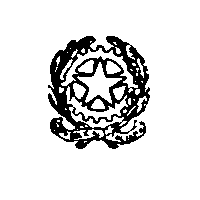 